АДМИНИСТРАЦИЯ ВЫСОКОВСКОГО СЕЛЬСКОГО ПОСЕЛЕНИЯНОВОДУГИНСКОГО РАЙОНА СМОЛЕНСКОЙ ОБЛАСТИРАСПОРЯЖЕНИЕот 15.03.2023          № 14 -рОб    утверждении  плана  противопожарных мероприятий по подготовке населенных пунктов и объектов муниципального образования Высоковское сельское поселение Новодугинского района Смоленской области к работе в условиях весенне-летнего периода 2023 года    	В соответствии с Федеральными законами от 06 октября 2003 года №131-ФЗ «Об общих принципах организации местного самоуправления в Российской Федерации», от 21 декабря 1994 года № 69-ФЗ «О пожарной безопасности»          1.Утвердить план противопожарных мероприятий по подготовке населенных пунктов и объектов муниципального образования Высоковское сельское поселение Новодугинского района Смоленской области к работе в условиях весенне-летнего периода 2023 года.         2. Настоящее распоряжение разместить  на официальном сайте Администрации муниципального образования «Новодугинский район» Смоленской области в информационно-телекоммуникационной сети Интернет в разделе «Высоковское сельское поселение», обнародовать на информационных стендах поселения.         3. Контроль за исполнением настоящего распоряжения оставляю за собой.Глава муниципального образованияВысоковское сельское поселениеНоводугинского района Смоленской области                   						А.А. Ичетовкин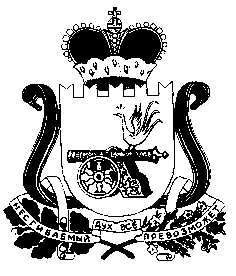 